CLASS WEEKLY ATTENDANCE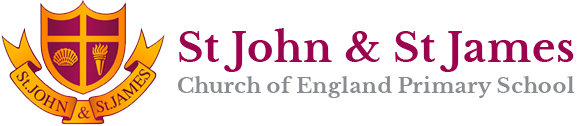 23/01/2023 – 27/01/2023Well done 6JA this week’s winners at 95.92%CLASSATTENDANCE %PREVIOUS WEEKST PETER78.95%↓ST CHRISTOPHER90.86%↑ST ANDREW93.08%↓ST FRANCIS92.38%↑ST JAMES94.39%↓ST DEBORAH93.62%↓ST GEORGE95.63%↑ST PATRICK95.39%↓ST TERESA93.20%↓ST JOAN OF ARC95.92%↑ST JOHN THE BAPTIST95.13%↓WHOLE SCHOOL ATTENDANCE94.34%↓ WHOLE SCHOOL ATTENDANCE SEPT 2022 - PRESENT94.10%↑100% – 96%95% - 91%90% and below